 
Republika e Kosovës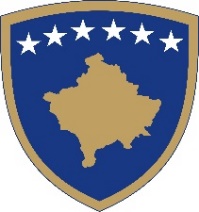 Republika Kosova - Republic of KosovoQeveria - Vlada – Government                             _____________________________________________________________________________________              	                            	                                                                                    Br. 01/28Datum: 21.08.2021Na osnovu člana 92. stav 4. i člana 93. stav 4. Ustava Republike Kosovo, člana 80. Zakona br. 06/L-026 o azilu, na osnovu člana 4. Uredbe br. 02/2021 o oblastima administrativne odgovornosti Kancelarije premijera i ministarstava, u skladu sa članovima 17. i 19. Pravilnika o o radu Vlade Republike Kosovo br. 09/2011, Vlada Republike Kosovo na sednici održanoj 21. avgusta 2021, donosi ovu:O D L U K UIzmenjuje se i dopunjuje tačka 2. Odluke Vlade Republike Kosovo br. 01/26 od 16.08.2021 o pružanju privremene i neposredne zaštite ugroženim licima od unutrašnjeg sukoba u Avganistanu, kako sledi:Osobe, predmet pomoći iz tačke 1. ove odluke, su osobe u procesu apliciranja za Special Immigrant Visa (SIV) SAD-a, kao i one kvalifikovane u grupi P2 (posebna klasifikacija koju utvrđuje Američki Stejt Department kao Priority 2), uključujući članove porodica ove dve grupe. Ova odluka stupa na snagu na dan objavljivanja u Službenom listu Republike Kosovo.                   Albin KURTI________________________________                                                                               Premijer Republike KosovoDostavlja se:Zamenicima premijeraSvim ministarstvima (ministrima)Generalnom sekretaru KP-aArhivi Vlade